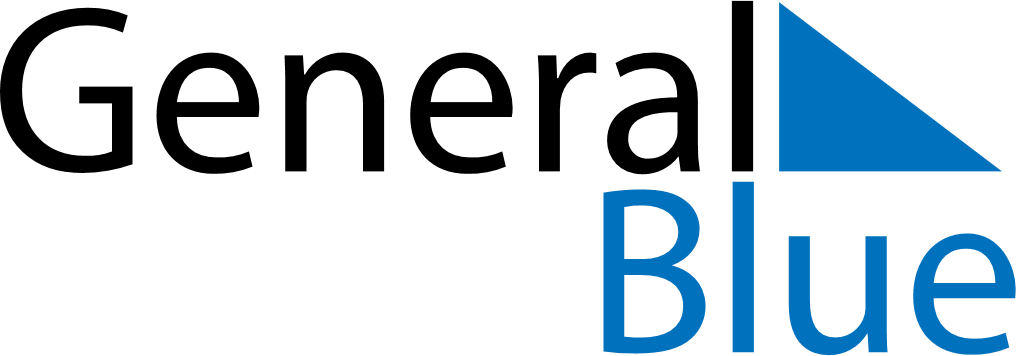 October 2027October 2027October 2027GuamGuamSUNMONTUEWEDTHUFRISAT12345678910111213141516Columbus Day171819202122232425262728293031Halloween